Контрольная работа по окружающему миру за 1 четверть1 вариант№1. Отметь объекты живой природы.солнцегриб белка камень комар самокат №2. Вспомни органы  чувств и заполни схему.№3. Сколько дней в неделе? _________№4. Закончи предложение.         Правильная, нормальная   работа всего организма – это ___________________________  .2  вариант№1. Отметь объекты  неживой природы.дождь  муравей каменьцветок вазасолнце №2. Вспомни органы  чувств и заполни схему.№3. Сколько  недель в месяце? _________№4. Закончи предложение.       Правильное сочетание разных занятий в течение  дня -  это ________________.Контрольная работа по окружающему миру за 2 четверть1 вариант№1. Закончи предложение.Прошлое – это то, что _______________________________________________________ ___________________________________________________________________________ №2. Кто  изучает прошлое?       учёные – историки       шахтёры       археологи       актёры№3 Какой город является столицей России? _________________________ №4 Запиши основные занятия наших предков в сельской местности.____________________________ ____________________________ ____________________________2 вариант№1. Закончи предложение.Настоящее – это то, что _______________________________________________________ ____________________________________________________________________________ №2 Запиши название города России в которым есть разводные мосты? ________________________________ №3 Отметь профессии наших предков в городах.      кузнец      лётчик      гончар       экономист№4. Запиши основные цвета государственного флага России. _______________________________  _______________________________ _______________________________ Контрольная работа по окружающему миру за 3 четверть1 вариант№1  Сколько планет в солнечной системе? ______________________ №2  Что является спутником планеты Земля? ____________________ №3  Запиши четыре царства природы:- _____________________ - _____________________ - _____________________ - _____________________ №4  Из чего состоит гриб? Подпиши.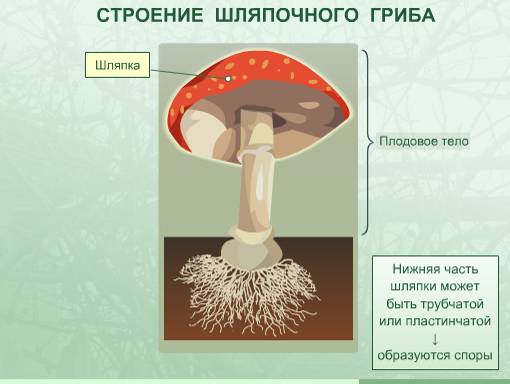 №5   Запиши представителя группы «млекопитающие»__________________ №6  Запиши какие этажи (ярусы) есть в лесу:- ______________________ - ______________________ - ______________________ №6. Какие звери обитают в лесу? Запиши 5 зверей.______________________________________________________________________________________________________________________________________________________________________________________________________2 вариант№1.   Запиши ближайшую звезду к Земле? ____________________________ №2. Чем Земля отличается от других планет? ___________________________ №3. Запишите четыре царства природы:- ____________________ - ____________________ - ____________________ - ____________________ №4 Что необходимо растению для жизни? - ____________________ - ___________________                                                         - ____________________ - ____________________ №5 Запиши представителя группы «пресмыкающиеся» _______________ ______________________________________________________________№6. Что растёт в верхнем ярусе леса?______________________________________________________________ ______________________________________________________________№7. Запиши  3 птиц, обитающих в лесу. Подпиши названия частей тела птицы._______________________________________________________________ _______________________________________________________________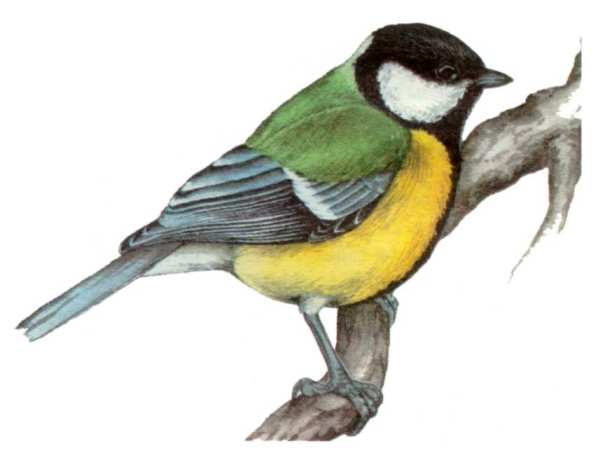 Контрольная работа по окружающему миру за 4 четверть1 вариант№1 Подчеркни верные высказывания.Роса, дождь – вода в жидком состоянии.Водяной пар, туман – газообразное состояние воды.Вода имеет запах.Бабочки – это млекопитающие.Картофель, тыква, свёкла, баклажан, томат, морковь – относятся к овощным культурам.№2. Отметь лекарственные растения.           зверобой           лен           валериана           мак№3 Закончи предложение.Место, где река впадает в море, озеро или другую реку, называют __________________ .№4. Подпиши части рыбы.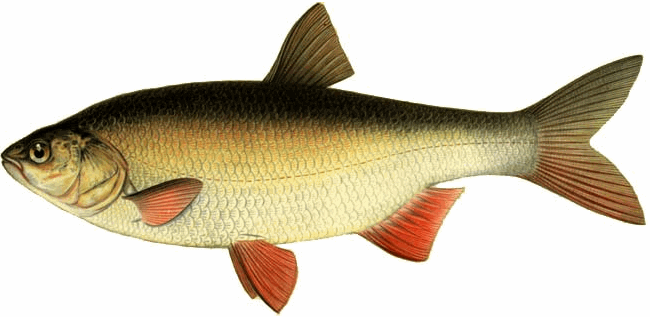 №5. Запиши:обитателей сада______________________________________________________________ ____________________________________________________________________________ растения сада ________________________________________________________________ ____________________________________________________________________________ 2 вариант№1. Подчеркни верные высказывания.Вода является хорошим растворителем.Лёд, снег – вода в твёрдом состоянии.Вода имеет форму.Кузнечик – это насекомое.Горох, фасоль, арахис – это зерновые культуры.№2. Отметь лекарственные растения.        кукуруза        подорожник        мать-и-мачеха        клевер№3. Закончи предложение.Углубление между берегами, по которому течет вода, называется    _______________________. №4. Подпиши части растения.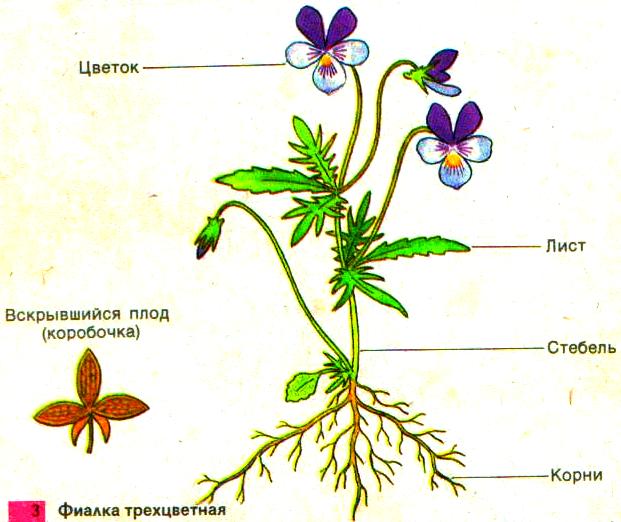 №5. Запиши: обитателей луга ____________________________________________________________ ___________________________________________________________________________ растения луга_______________________________________________________________ ___________________________________________________________________________ 